РАСПИСАНИЕ СЕМИНАРОВУчебный центр ООО «Консультационный центр»ДОПОЛНИТЕЛЬНОЕ ПРОФЕССИОНАЛЬНОЕ ОБРАЗОВАНИЕ ДИСТАНЦИОННЫЕ КУРСЫ ПОВЫШЕНИЯ КВАЛИФИКАЦИИ И ПРОФ. ПЕРЕПОДГОТОВКИПредоставляем Вам прекрасную возможность повысить свою квалификацию, получить документ государственного образца (удостоверение или диплом) и при этом сэкономить!!! ПРЕДЛОЖЕНИЕ ФЕВРАЛЯ: скидка 10% в период с 1 по 28 февраля 2019 года по следующим программам: Антитеррористическая деятельность в образовательной организации;Антикоррупционные меры при осуществлении образовательного процесса; Гражданская оборона и чрезвычайные ситуации/ Обучение работающего населения в области гражданской обороны и защиты от чрезвычайных ситуаций;Первая помощь / Обучение работников навыкам оказания первой помощи;Пожарная безопасность / Пожарно-технический минимум для руководителей и ответственных за пожарную безопасность в учреждениях (офисах);Оказание первой помощи пострадавшему в образовательной организации;Организация мероприятий по профилактике и работы по противодействию экстремизма и терроризма.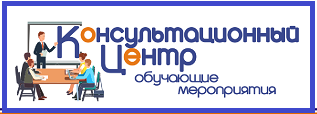 Регистрация на семинары: Тел.: (4812) 701-202; Сот.тел.: 60-67-27; 8-910-117-83-97E-mail: umc@icvibor.ru Сайт: http://icvibor.ru/rent/ДатаТемаЛекторСтоимость (руб) / Место проведения12.02.201911.00-16.00Онлайн-семинар «Корпоративные закупки 2019: динамика обжалования»Беляева О.А.г.Москва3000*г.Смоленскг.Вязьмаг.Сафоновог.Рославльна раб.месте**20.02.2019 09.30-12.30Консультационный семинар «Из первых уст: ФСС и ПФР - самое актуальное с 2019 г.»Представители ФСС, ПФР1200*г.Смоленск01.03.201910.00-13.00Онлайн-семинар «НДС 2019: практические вопросы исчисления и уплаты, разъяснения эксперта»Чамкина Н.С.г.Москва2700*г.Смоленскг.Вязьмаг.Сафоновог.Рославль14.03.201910.00-12.50Онлайн-семинар «Все о договорах и обязательствах для компании. Как наладить договорную работу в компании»Попов В.В.г.Москва2500*г.Смоленскг.Вязьмаг.Сафоновог.Рославль15.03.201909.30-16.30Очный тематический семинар «Изменения в учёте и налогообложении бюджетных и автономных учреждений»Плавник Р.Б.г. Москва4600*г. Смоленск28.03.201910.00-17.00Очный тематический семинар «Отчетность за I квартал 2019 года: учитываем изменения законодательства»Стажкова М.М.г. Москва4400*г. Смоленск